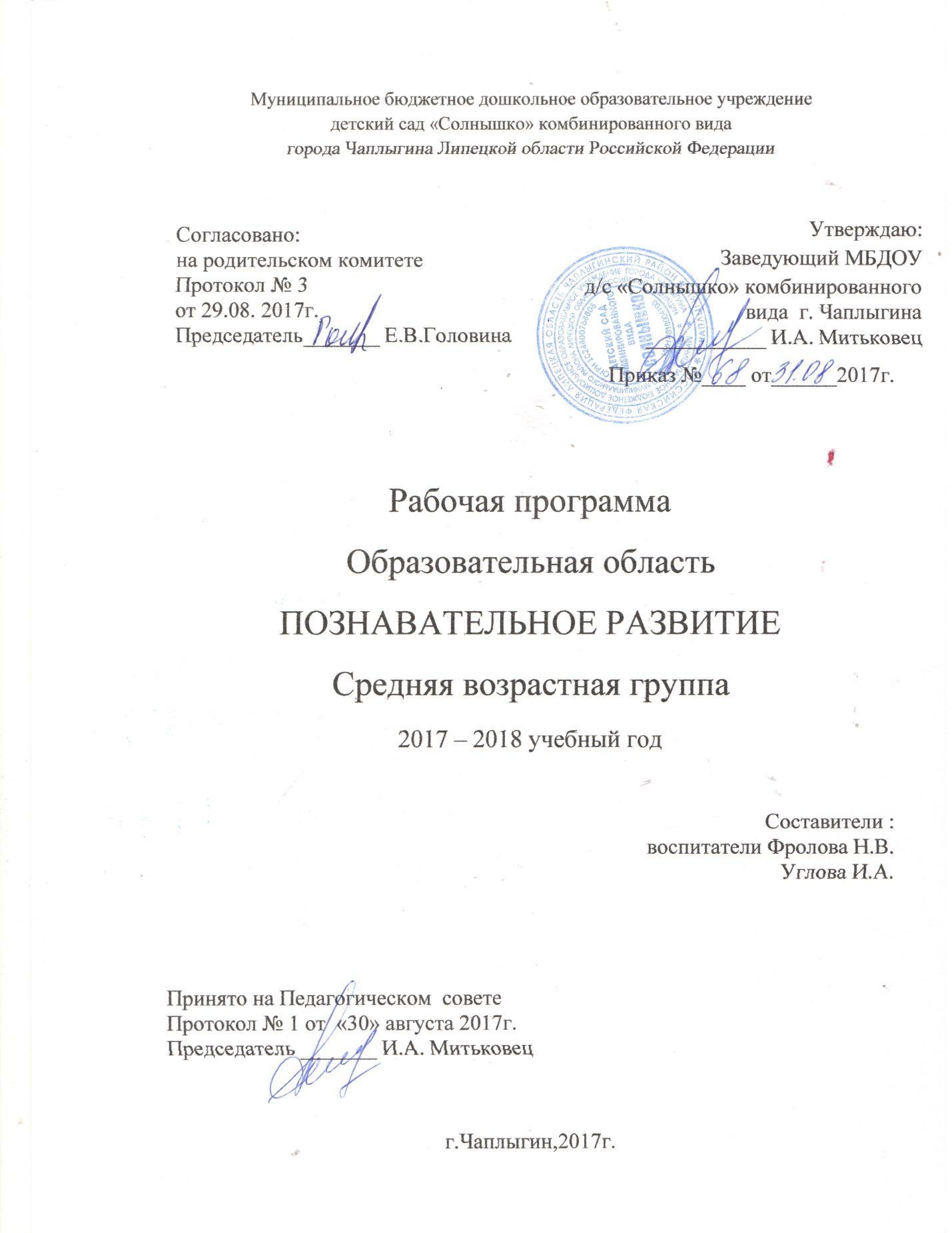 Содержание: 1.Годовое комплексно – тематическое планирование. 2.Объём образовательной деятельности.3. ПОЯСНИТЕЛЬНАЯ ЗАПИСКА     Перечень нормативных правовых документовРабочая образовательная программа муниципального бюджетного дошкольного образовательного учреждения детского сада «Солнышко» города Чаплыгина Чаплыгинского муниципального района Липецкой области (далее Программа) разработана в соответствии с:Федеральным законом от 29 декабря 2012г. №273-Ф3 «Об образовании в Российской Федерации»;Приказом Министерства образования и науки РФ от 30 августа 2013г. №1014 «Об утверждении Порядка и осуществления образовательной деятельности по основным общеобразовательным программам дошкольного образования».Приказом Министерства образования и науки Российской Федерации от 17 октября 2013 г. № 1155 «Об утверждении Федерального государственного образовательного стандарта дошкольного образования»;Постановлением Главного государственного санитарного врача Российской Федерации от 15.05. 2013 г. №26 «(Об утверждении СанПин 2.4.1.3049- 13. «Санитарно-эпидемиологические требования к устройству содержания и организации режима работы дошкольных образовательных организаций». Постановление Главного государственного санитарного врача Российской Федерации от 15 мая 2013г. №26 г. Москва «Об утверждении СанПиН 2.4.1.3049-13»Уставом ДОУ.Рабочая образовательная программа средней группы МБДОУ д/сад «Солнышко» г. Чаплыгина разработана в соответствии с основной образовательной программой дошкольного образования МБДОУ д/с «Солнышко» г. Чаплыгина, определяет содержание и организацию образовательной деятельности на уровне дошкольного образовании. В соответствии с ФГОС ДО содержание программы отражает следующие аспекты образовательной среды: предметно-пространственную развивающую образовательную среду, характер взаимодействия ребенка со взрослыми и сверстниками, систему отношений ребенка к миру, другим людям, к себе самому.Рабочая программа реализуется на государственном языке Российской Федерации - русском языке. ЦЕЛИ И ЗАДАЧИ РАБОЧЕЙ ПРОГРАММЫЦель и задачи деятельности МБДОУ по реализации рабочей образовательной программы определяются ФГОС дошкольного образования, Устава МБДОУ д/с «Солнышко» г. Чаплыгина, приоритетного направления - физического развития дошкольников с учетом регионального компонента,  на основе анализа результатов предшествующей педагогической деятельности, потребностей детей и родителей, социума, в котором находится дошкольное образовательное учреждение. Программа обеспечивает развитие личности детей дошкольного возраста в различных видах общения и деятельности с учетом их возрастных, индивидуальных психологических и физиологических особенностей в соответствии с ФГОС дошкольного образования (п.2.1 .ФГОС) и направлена на решение следующих задач (п. 1.6.ФГОС):охраны и укрепления физического и психического здоровья детей, в том числе их эмоционального благополучия;обеспечения равных возможностей для полноценного развития каждого ребенка в период дошкольного детства независимо от места жительства, пола, нации, языка, социального статуса, психофизиологических и других особенностей (в том числе ограниченных возможностей здоровья);обеспечения преемственности целей, задач и содержания образования, реализуемых в рамках образовательных программ различных уровней (далее - преемственность основных образовательных программ дошкольного и начального общего образования);создания благоприятных условий развития детей в соответствии с их возрастными и индивидуальными особенностями и склонностями, развития способностей и творческого потенциала каждого ребенка как субъекта отношений с самим собой, другими детьми, взрослыми и миром;объединения обучения и воспитания в целостный образовательный процесс на основе духовно-нравственных и социокультурных ценностей и принятых в обществе правил и норм поведения в интересах человека, семьи, общества;формирования общей культуры личности детей, в том числе ценностей здорового образа жизни, развития их социальных, нравственных, эстетических, интеллектуальных, физических качеств, инициативности, самостоятельности и ответственности ребенка, формирования предпосылок учебной деятельности;обеспечения вариативности и разнообразия содержания Программ и организационных форм дошкольного образования, возможности формирования Программ различной направленности с учетом образовательных потребностей, способностей и состояния здоровья детей;формирования социокультурной среды, соответствующей возрастным, индивидуальным, психологическим и физиологическим особенностям детей;обеспечения психолого-педагогической поддержки семьи и повышения компетентности родителей (законных представителей) в вопросах развития и образования, охраны и укрепления здоровья детей.4.Планируемые результаты освоения программыСенсорное развитиеПродолжать работу по сенсорному развитию в разных видах деятельности.Обогащать сенсорный опыт, знакомя детей с широким кругом предметов и объектов, новыми способами их обследования. Закреплять полученные ранее навыки их обследования. Совершенствовать восприятие детей путем активного использования всех органов чувств (осязание, зрение, слух, вкус, обоняние). Обогащать чувственный опыт и умение фиксировать полученные впечатления в речи. Поддерживать попытки самостоятельно обследовать предметы, используя знакомые новые способы; сравнивать, группировать и классифицировать предметы. Продолжать формировать образные представления на основе развития образного восприятия в процессе различных видов деятельности. Развивать умение использовать эталоны как общественно обозначенные свойства и качества предметов (цвет, форма, размер, вес и т.п.); подбирать предметы по 1 -2 качествам (цвет, размер, материал и т. п.).Исследовательская деятельность.Развивать исследовательскую деятельность ребенка, оказывать помощь в оформлении ее результатов и создавать условия для ее презентации сверстникам. Привлекать родителей к участию в исследовательской деятельности ребенка.Развитие  элементарных математических представленийКоличество и счетДать детям представление о том, что множество («много») может состоять из разных по качеству элементов: предметов разного цвета, размера, формы; развивать умение сравнивать части множества, определяя их равенство или неравенство на основе составления пар предметов (не прибегая к счету). Вводить в речь детей выражения: «Здесь много кружков, одни - красного цвета, а другие - синего; красных, кружков больше, чем синих, а синих - меньше, чем красных» или «красных и синих кружков поровну». Учить считать до 5 (на основе наглядности), пользуясь правильными приемами счета: называть числительные по порядку; соотносить каждое числительное только с одним предметом пересчитываемой группы; относить последнее числительное ко всем пересчитанным предметам, например: «Один, два, три - всего три кружка». Сравнивать две группы предметов, именуемые числами 1-2, 2-2, 2-3, 3-3, 3-4, 4-4, 4-5, 5-5. Формировать представление о равенстве и неравенстве групп на основе счета: «Здесь один, два зайчика, а здесь одна, две три елочки. Елочек больше, чем зайчиков; 3 больше, чем 2, а 2 меньше, чем 3». Формировать умение уравнивать неравные группы двумя способами, добавляя к меньшей группе один (недостающий) предмет или убирая из большей группы один (лишний) предмет (« к 2 зайчикам добавили) зайчика стало 3 зайчика и елочек тоже 3. Елочек и зайчиков поровну-3 и 3» или «Елочек больше (3), а зайчиков меньше (2). Убрали 1 елочку, их стало? 2. Елочек и зайчиков стало поровну: 2 и 2. Развивать умение отсчитывать предметы из большего количества; выкладывать, приносить определенное количество предметов в соответствии с образцом или заданным числом в пределах 5 (отсчитай 4 петушка, принеси 3 зайчика). На основе счета устанавливать равенство (неравенство) групп предмете в ситуациях, когда предметы в группах расположены на разном расстоянии друг от друга, когда они отличаются по размерам, по форме  расположения в пространстве.ВеличинаСовершенствовать умение сравнивать два предмета по величине (длине, ширине, высоте), а также сравнивать два предмета по толщине путем непосредственного наложения или приложения их друг к другу; отражать результаты сравнения в речи, используя прилагательные: длиннее - короче, шире - уже, выше- ниже, толще -тоньше или равные (одинаковые) по ширине, высоте, толщине.Развивать умение детей сравнивать предметы по двум признакам величины (красная лента длиннее и шире зеленой, желтый шарфик короче, уже синего).Формировать умение устанавливать размерные отношения между 3-5 предметами разной длины (ширины, высоты), толщины, располагать их в определенной последовательности - в порядке убывания или нарастания величины; вводить в активную речь детей понятия, обозначающие размерные отношения предметов («эта (красная) башенка - самая высокая, эта (оранжевая) — пониже, эта (розовая) — еще ниже, а эта (желтая) — самая низкая» и т. д.).ФормаРазвивать представление детей о геометрических фигурах: круге, квадрата, треугольнике, а также шаре, кубе. Формировать умение выделять особые признаки фигур с помощью зрительного и осязательно-двигательного анализаторов (наличие или отсутствие углов, устойчивость, подвижность и др.). Познакомить детей с прямоугольником, сравнивая его с кругом, квадратом, треугольником. Учить различать и называть прямоугольник, его элементы: углы и стороны. Формировать представление о том, что фигуры могут быть разных размеров: большой - маленький куб (шар, круг, квадрат, треугольник, прямоугольник). Развивать умение соотносить форму предметов с известными детям геометрическими фигурами: тарелка-круг, платок-квадрат, мяч-шар, окно, дверь-прямоугольник и др.Ориентировка в пространстве. Развивать умение определять пространственные направления от себя, двигаться в заданном направлении (вперед-назад, направо - налево, вверх-вниз); обозначать словами положение предметов по отношению к себе (передо мной стол, справа от меня дверь, слева - окно, сзади на полках -игрушки). Познакомить с пространственными отношениями: далеко - близко (дом стоит близко, а березка растет далеко).Ориентировка во времениРасширять представления детей о частях суток, их характерных особенностях, последовательности (утро-день, вечер-ночь). Объяснить значение слов: вчера, сегодня, завтра.Формирование целостной картины мира, расширение кругозораПредметное и социальное окружение.Создавать условия для расширения представлений детей об окружающем мире. Продолжать знакомить с признаками предметов, совершенствовать умение определять их цвет, форму, величину, вес. Развивать умение сравнивать и группировать предметы по этим признакам. Рассказывать детям о материалах, из которых сделаны предметы, об их свойствах и качествах. Объяснять целесообразность изготовления предмета из определенного материала (корпус машин - из металла, шины - из резины и т. п.). Помогать устанавливать связь между назначением и строением, назначением и материалом предметов. Расширять знания детей об общественном транспорте (автобус, поезд, самолет, теплоход).Расширять представления о правилах поведения в общественных местах.Формировать первичные представления о школе через проектную деятельность, экскурсии, игры, произведения литературы. Продолжать знакомство с культурными явлениями (картинная галерея, цирком, парком птиц, вернисажем), их атрибутами, людьми, работающими в них, правилами поведения. Дать элементарные представления о жизни и особенностях труда в городе и в сельской местности с опорой на опыт детей. Расширять представления о профессиях. Познакомить детей с деньгами, возможностями их использования. Формировать элементарные представления об изменении видов человеческого труда и быта на примере истории игрушки и предметов обихода.Ознакомление с природойРасширять представления детей о природе. Знакомить с домашними животными, обитателями уголка природы (аквариумные рыбки, хомяк, волнистые попугайчики, канарейки и др.). Знакомить с представителями класса пресмыкающихся (ящерица, черепаха), их внешним видом и способами передвижения (у ящерицы продолговатое тело, у нее есть длинный хвост, который она может сбросить; ящерица очень быстро бегает).Расширять представления детей о некоторых насекомых(муравей, бабочка, жук, божья коровка). Продолжать знакомить с фруктами (яблоко, груша, слива, персик), овощами (помидор, огурец, морковь, свекла, лук) и ягодами (малина, смородина, крыжовник), с грибами (маслята, опята, сыроежки и др.). Закреплять знания детей о травянистых и комнатных растениях, их названиях (бальзамин, фикус, хлорофитум, герань, бегония, примула и др.); знакомить со способами ухода за ними. Учить узнавать и называть 3-4 вида деревьев (елка, сосна, береза, клен и др.). Рассказывать детям о свойствах песка, глины и камня. Организовывать наблюдения за птицами, прилетающими на участок (ворона, голубь, синица, воробей, снегирь), подкармливать их зимой. Расширять представления детей об условиях, необходимых для жизни людей, животных, растений (воздух, вода, питание и т. п.). Развивать умение детей замечать изменения в природе. Рассказывать детям об охране растений и животных.Сезонные наблюдения. Осень.Развивать умение детей замечать и называть изменения в природе: похолодало, осадки, ветер, листопад, созревают плоды и корнеплоды,) птицы улетают на юг. Формировать умение устанавливать простейшие связи между явлениями живой и неживой природы (похолодало — исчезли :бабочки, жуки; отцвели цветы и т. д.). Побуждать детей принимать участие в сборе семян растений.ЗимаРазвивать умение замечать изменения в природе, сравнивать осенний и зимний пейзажи. Наблюдать с детьми за поведением птиц на улице и в уголке природы. Побуждать детей рассматривать и сравнивать следы птиц на снегу. Оказывать помощь зимующим птицам, называть их. Расширять представления о том, что в мороз вода превращается в лед, сосульки, лед и снег в теплом помещении тают. Привлекать к участию в зимних забавах: катании с горки на санках, ходьбе на лыжах, лепке поделок из снега.ВеснаРазвивать умение узнавать и называть время года; выделять признаки весны (солнышко стало теплее, набухли почки на деревьях, появилась травка, распустились подснежники, появились насекомые). Рассказывать детям о том, что весной зацветают многие комнатные растения. Формировать представления о работах, проводимых в весенний период в саду и в огороде. Учить наблюдать за посадкой и всходами семян. Привлекать детей к работам в цветниках.Лето.Расширять представления детей о летних изменениях в природе: голубое чистое небо, ярко светит солнце, жара, люди легко одеты, загорают, купаются. В процессе различных видов деятельности расширять представления о свойствах песка, воды, камней и глины. Закреплять знания о том, что Летом созревают многие фрукты, овощи, ягоды и грибы; у животных подрастают детеныши.5.Комплексно-тематическое планирование по развитию элементарных математических представлений (РЭМП)6.Комплексно-тематическое планирование по формированию целостной картины мира (ФЦКМ)	7.Комплексно-тематическое планирование опытно-экспериментальная деятельность (проведение в режимные моменты).8. Целевые прогулки и экскурсии.Сентябрь1. По территории участка. Цель: учить детей быть внимательными, осторожными на территории своего участка.2. На огород. Цель: дать детям знания о времени года, заготовках на зиму, овощах.3. На спортивный участок. Цель: рассмотреть спортивное оборудование.4. В фруктовый сад. Цель: закрепить названия деревьев и фруктов.Октябрь1. На спортивный участок. Цель: выяснить назначение спортивного оборудования .2. На спортивный участок. Цель: рассмотреть оборудование, определить его назначение.3. Вокруг детского сада. Цель: воспитывать культуру поведения на улице.4. На участок младшей группы. Цель: познакомить детей с игровым участком другой группы. Формировать представление о деятельности других детей, проявлять интерес к другим отношениям.Ноябрь1. В сад. Цель: развивать познавательный интерес к окружающему миру.2. На игровой участок старшей группы. Цель: познакомить детей с игровым участком другой группы. Формировать представление о деятельности других детей, проявлять интерес к другим отношениям.3. Вокруг детского сада. Цель: воспитывать выдержку. Рассмотреть строения вокруг детского сада, выяснить их назначение.4. На спортивный участок. Цель: рассмотреть деревья, есть ли еще на деревьях листья? П.и. «Найди одинаковые листочки».Декабрь1. На игровой участок средней группы. Цель: познакомить детей с игровым участком другой группы. Формировать представление о деятельности других детей.2. На спортивный участок. Цель: закрепить назначение и название спортивного оборудования.3. Вокруг детского сада. Цель: формировать умение быстро находить свое место при построении, ходить с остановками.4. К спортивному участку. Цель: поговорить о поведении в природе. Учить следить за своим здоровьем, не сосать сосульки, не ходить под крышами . Лед – не место для игр.Январь1. На спортивный участок. Цель: учить детей играть со снегом.2. В фруктовый сад. Цель: продолжать наблюдение за снегом.3. В парковую зону на территории детского сада. Цель: формировать умение преодолевать в природном для детей темпе два перехода по 10 мин. Каждый, с активным отдыхом между ними. Во время перехода идти без остановок парами, придерживаться детского темпа ходьбы.4. В парковую зону на территории детского сада. Цель: формировать умение преодолевать в природном для детей темпе пешеходный переход.Февраль1. В сад. Цель: учить детей подкидывать снег под стволы деревьев. Закрепить знания детей , для чего необходимо это делать (чтобы не обмерзали корни и и обогащались водой во время таяния снега.2. На участок старшей группы. Цель: рассмотреть деревья, кустарники. Сравнить их по высоте.3. На участок логопедической группы. Цель: понаблюдать за таянием снега.4. На территорию спортивного участка. Цель: рассмотреть оборудование, определить его назначение.Март1. В весенний сад. Цель: понаблюдать за изменениями в саду весной.2. Вокруг детского сада. Цель: формировать умение преодолевать в природном для детей темпе два перехода по 10 мин. Каждый, с активным отдыхом между ними. Во время перехода идти без остановок парами, придерживаться детского темпа ходьбы. Воспитывать внимание, развивать сообразительность.3. На участок 2 младшей группы. Цель: познакомить детей с игровым участком другой группы. Формировать представление о деятельности других детей, проявлять интерес к другим отношениям.4. На территорию спортивного участка. Цель: рассмотреть оборудование; рассказать о его назначении. Продолжать наблюдать за весенними изменениями в природе.Апрель1. На спортивный участок. Цель: вспомнить названия оборудования и их назначение. Продолжать наблюдения за изменениями в природе.2. На огород. Цель: уточнить представление о весне., весенних явлениях. Формировать представление о трудовой деятельности человека в весеннее время года. Воспитывать бережное отношение к окружающему.3. На участок старшей группы. Цель: продолжать знакомить детей с игровым участком другой группы. Воспитывать дружеские отношения во время пешеходного перехода.4. На спортивный участок. Цель: рассмотреть оборудование; рассказать о его назначении. Продолжать наблюдать за весенними изменениями в природе.Май1. В фруктовый сад. Цель: понаблюдать за весенними лужами. Д.и. «Что я вижу?»2. На спортивный участок. Цель: учить соблюдать правила поведения на улице.3. На участок старшей группы. Цель: продолжать знакомить с участками других групп.4. По территории детского сада. Цель: рассмотреть здания на территории детского сада, закрепить их назначения.9. Список литературы:1.Ефанова  З.А. Познание предметного мира :комплексные занятия. Средняя группа.- Волгоград: Учитель, 2013.-127с.2.Карпухина Н.А. Программная разработка образовательных областей «Познание», «Социализация», «Физическая культура» в средней группе детского сада..- Воронеж :ООО « Учитель», 2013- 280с.3.Лаврова Л.Н. Разработка основной общеобразовательной программы ДОУ: учебно-методическое пособие/ Л.Н. Лаврова, И.В. Чеботарёва, Л.Ю Демихова.- Липецк: ЛИРО, 2011.- 116с.4. Мосалова Л.Л. Я и мир: Конспекты занятий по социально-нравственному воспитанию детей дошкольного возраста.- СПб.: «ДЕТСТВО- ПРЕСС»,2010.-80с.5. Новикова В.П. Математика в детском саду. Средний дошкольный возраст.- М: Мозаика-Синтез, 2000.-96с.6.«Организация опытно-экспериментальной деятельности детей 2-7 лет» авторы-составители Мартынова Е.А., Сучкова И.М. /Волгоград/ - 2010г.1Годовое комплексно – тематическое планирование.Годовое комплексно – тематическое планирование.32Объём образовательной деятельности.Объём образовательной деятельности.43Пояснительная запискаПояснительная записка54Планируемые результаты освоения программыПланируемые результаты освоения программы75Комплексно-тематическое планирование по развитию элементарных математических представлений (РЭМП)Комплексно-тематическое планирование по развитию элементарных математических представлений (РЭМП)116Комплексно-тематическое планирование по формированию целостной картины мира (ФЦКМ)Комплексно-тематическое планирование по формированию целостной картины мира (ФЦКМ)167Комплексно-тематическое планирование опытно-экспериментальная деятельность (проведение в режимные моменты).Комплексно-тематическое планирование опытно-экспериментальная деятельность (проведение в режимные моменты).228Целевые прогулки и экскурсии.Целевые прогулки и экскурсии.239Список литературы 26 26№ТемаИтоговые мероприятиесентябрьсентябрьсентябрь1Вместе весело играть, танцевать и рисоватьМуз.досуг « Будет музыка звучать, будут ложечки стучать»2Наши старшие наставники (ребенок и взрослый)Выставка поделок из природного материала «Делаем вместе»3Какой я? Что я знаю о себе?Спортивный досуг4Волшебная  осеньПраздник осениоктябрьоктябрьоктябрь1Мой дом, мой город Муз.досуг «Дары осени»2Неделя экологии Проект «Моя малая Родина»3Удивительный предметный мирДосуг «Путешествие в прошлое»4Труд взрослых. Профессии.Развлечение с элементами театрализации «Мастер- золотые руки»ноябрьноябрьноябрь1Поздняя осеньКукольный театр «Лесная сказка»2Неделя добрых делВыставка поделок из бросового материала3 Семья и семейные традицииПроект «Семья»4О любимой мамеПраздник «День матери»декабрьдекабрьдекабрь1Мальчики и девочкиФотовыставка фотографий детей2Зимушка – зима Вернисаж «Зимние узоры»3Народное творчество, культура, традицииВыставка «Вместо елки – новогодний букет»4Новогодние чудесаПраздник «Новогодняя сказка»январьянварьянварь1Играй – отдыхай Рождественские развлечения2Юные волшебники (неделя творчества)Игра «Строим снежный сказочный городок»3Неделя сказокВыставка рисунков  «По дорогам сказок»февральфевральфевраль1Зимние забавы, зимние виды спортаФиз.досуг «Зимние забавы»2Волшебные слова и поступки (культура общения, этикет, эмоции)День вежливости и послушания3Наши мужчины – защитники Отечества!Развлечение «Юные защитники»4Будь осторожен!Спортивное развлечение «Папа, мама, я – спортивная семья»мартмартмарт1О любимых мамах и бабушкахПраздник «Мамочке посвящаю»2Помогаем взрослымВыставка совместных поделок3Неделя театраПраздник музыки  «Музыкальные забавы»4Удивительный и волшебный мир книгиСпектакль «По страницам любимых книг»апрельапрельапрель1Неделя здоровьяСпортивный праздник «Путешествие в Спортландию», «День здоровья»2Весна – красна!Развлечение «Весну красну встречаем!»3Пернатые соседи и друзьяИзготовление скворечников4Дорожная грамотаРазвлечение «Путешествие в страну Светофорию»маймаймай1Моя страна, моя РодинаПроект «Природа родного края»2Путешествие в страну загадок, чудес, открытий, экспериментовКукольный театр3Путешествие по экологической тропеПанно – коллаж «Аленький цветочек»4Водоем и его обитатели, аквариумВыставка детского творчестваВид деятельностиВид деятельностиВид деятельностиКоличество в неделюКоличество в месяцКоличество в месяцКоличество в годПознавательное развитиеФормирование целостной картины мираФормирование целостной картины мира0,52 2 18Познавательное развитиеРазвитие элементарных математических представленийРазвитие элементарных математических представлений14436Познавательное развитиеОзнакомление с родным краемОзнакомление с родным краем0,25119Познавательное развитиеЭкология 0,1250,1251 в 2 мес.44ВсегоВсего2211,56767Сентябрь Сентябрь Сентябрь 1«Сравнение предметов» Новикова,стр. 4Учить сравнивать две группы предметов путём наложения и приложения, находить одинаковые, уметь ориентироваться в пространстве2«Число 2»С.6-8Учить считать до двух, пользоваться цифрами один и два; сравнивать две группы предметов, устанавливая соотношения: больше - меньше, поровну; находить и называть предметы круглой и квадратной формы на заданном пространстве.3«Ориентировка в пространстве»С.9-11Учить ориентироваться в пространстве: наверху, внизу, над, под; различать лево и право; упражнять в счёте в пределах 2, различать и называть цифры 1 и 2.4«Ориентировка в пространстве» (продолжение)С.12-14Развивать умение ориентироваться в пространстве; формировать представление о том, чего у каждого человека по два и по одному; учить различать части суток: утро – вечер, день – ночь; называть предметы квадратной и круглой формы.Октябрь Октябрь Октябрь 1«Число 3.»С.15-17Познакомить с образованием числа 3 и соответствующей цифрой; учить называть числительные от 1 до3; считать и раскладывать предметы правой рукой слева направо; упражнять в ориентировке в пространстве.2«Сравнение по высоте.»С.17-20Упражнять в счёте в пределах трёх; учить сравнивать предметы по высоте, отражать в речи результат сравнения; составлять предмет из трёх равнобедренных треугольников; находить  в окружении одинаковые по высоте  предметы3«Треугольник.»С.20-23Закрепить название геометрических фигур; учить находить предметы такой формы; составлять домик из четырёх треугольников, сделанных из квадрата; сравнивать предметы по длине и отражать в речи результат сравнения.4«Куб, шар.»С.23-26Познакомить с геометрическими телами – кубом и шаром; учить обследовать их осязательно-двигательным способом; дать представление об устойчивости и неустойчивости , наличии или отсутствии углов; показать, что количество предметов не зависит  от того, как они расположены; упражнять в счёте на слух в пределах 3; уточнить представление о временах суток.Ноябрь Ноябрь Ноябрь 1«Квадрат»С.26-28Учить составлять квадрат из счётных палочек ; называть предметы квадратной формы; считать по порядку, отвечать на вопросы: который? Какой? Закрепить представление о том, что количество предметов (их число) не зависит от их расположения; о последовательности частей суток.2«Число 4»С.29-31Познакомить с образованием числа 4 и цифрой 4; учить порядковому счёту (до 4); соотносить числительное с каждым из предметов; раскладывать предметы правой рукой слева направо3«Прямоугольник» С.32-35Познакомить детей с прямоугольником, учить различать квадрат и прямоугольник; упражнять в счёте в пределах четырёх; упражнять в ориентировке  в пространстве на листе бумаги: слева, справа, вверху, внизу.4«Геометрические фигуры» (продолжение)С.35-37Закреплять представления о геометрических фигурах: квадрате, прямоугольнике, треугольнике; упражнять в счёте в пределах 4.Декабрь Декабрь Декабрь 1«Прямоугольник» (закрепление) С.37-39Продолжать учить из счётных палочек делать прямоугольник, находить и называть в окружении предметы прямоугольной формы.2«Счёт в пределах 4»С.39-42Упражнять в счёте в пределах четырёх: учить соотносить числительное с существительным; находить заданные геометрические  фигуры.3«Счёт в пределах 4» (закрепление)с.42-45Продолжать  учить соотносить цифру с количеством предметов, упражнять в счёте в пределах 4, различать количественный и порядковый счёт в пределах 4;учить составлять узор из геометрических фигур; закреплять названия геометрических фигур.4«Сравнение предметов по высоте» с.45-48Учить сравнивать предметы по высоте, устанавливать равенство между двумя группами предметов, различать количественный и порядковый счёт, закрепить  представление о временах суток.Январь Январь Январь 2«Сравнение предметов по величине»С.48-50Продолжать  учить сравнивать предметы по величине, отражать  в речи результат сравнения ; упражнять в ориентировке в пространстве: слева, справа, вверху, внизу; упражнять в счёте в пределах 4; развивать воображение.3«Геометрические фигуры» (продолжение)С.50-52Учить классифицировать фигуры по разным признакам: цвету, величине, форме; упражнять в счёте; учить различать и называть части суток; находить одинаковые предметы.4« Число 5»С.52-55Познакомить с образованием числа 5 и цифрой 5. Упражнять в сравнении полосок по длине; учить раскладывать их в порядке убывания, отражать в речи результат сравнения: длиннее - короче и т.д.Февраль Февраль Февраль 1«Счёт в пределах 5.»С.55-57Упражнять в счёте в пределах пяти; укреплять знание цифр от 1 до 5, умение соотносить количество с цифрой; классифицировать предметы по признаку цвета, величины.2«Измерение предметов»С.58-60Учить сравнивать два предмета с помощью условной мерки; упражнять в счёте в пределах пяти; учить ориентироваться в пространстве и отражать в речи направление.3«Измерение предметов» (продолжение)С.60-62Продолжать  учить сравнивать предметы с помощью условной мерки; активизировать словарь (далеко - близко).4«Сравнение предметов по высоте»С.62-65Упражнять в сравнении предметов по высоте с помощью условной мерки и обозначении словами результата сравнения (выше, ниже); учить ориентироваться во времени, знать, что происходит в определённый временной отрезок.Март Март Март 1«Счёт в пределах 5»                    ( продолжение)С.65-68Упражнять в счёте в пределах 5; продолжать учить различать количественный счёт и порядковый счёт; упражнять  в сравнении предметов по величине.2«Ориентирование в пространстве» (закрепление) с.68-71Продолжать  развивать умение ориентироваться в пространстве, правильно определяя направление; упражнять в различении количественного и порядкового счёта; учить правильно отвечать на вопросы: сколько?, который по счёту?3«Величина»С.71-73Упражнять в сравнении предметов по величине и учить отражать в речи этот признак ; закрепить название геометрических фигур; упражнять в счёте в пределах 5.4«Ориентировка во времени»С.73-75Закрепить представления о времени суток, учить правильно употреблять слова «сегодня», «завтра», «вчера»; упражнять в счёте в пределах 5; учить из палочек делать фигуру (треугольник).Апрель Апрель Апрель 1«Геометрические  фигуры» С.76-78Учить различать и называть следующие геометрические фигуры: круг, квадрат, треугольник, прямоугольник; упражнять в счёте; уметь ориентироваться в пространстве.2«Сравнение предметов по величине» (закрепление)С.78-80Учить сравнивать предметы по величине, раскладывая их в определённой  последовательности – от самого большого  до самого маленького.3«Сравнение предметов разной ширины, длины и толщины»С.80-82Устанавливать отношения больше – меньше ,поровну; учить детей в сравнении предметов разной ширины, длины и толщины, в употреблении слов шире, уже, широкая, узкая; приучать детей выслушивать задания до конца и точно выполнять, запоминать, сколько, каких предметов и где надо положить, связно рассказывать о выполненном задании.4«Сравнение предметов по длине»Учить детей на основе сравнения выделять длину предметов, пользуясь приёмом приложения; употреблять слова длиннее, короче, длинный, короткий, длина; продолжать закреплять навыки счёта.Май Май Май 1«Отсчитывание предметов»Учить детей отсчитывать столько предметов, сколько кружков на образце; упражнять в различении круга, квадрата, прямоугольника, треугольника, находить одинаковые по форме фигуры, отличающиеся цветом и размером.2«Равенство предметов разного размера»Учить детей устанавливать равенство групп предметов разного размера, подвести их к пониманию того, что число предметов не зависит от их размеров; закрепить навыки счёта в пределах пяти; упражнять в сравнении предметов по длине, ширине, высоте и объёму в целом.3« Равенство предметов разного размера» (закрепление)Продолжать учить детей устанавливать равенство и неравенство групп предметов разного размера, подвести их к пониманию того, что число предметов не зависит от их размеров. Закрепить навыки счёта и отсчёта предметов; упражнять детей в сравнении предметов по длине, ширине и высоте; учить устанавливать соотношения между величинами разного вида, подбирать предметы, подходящие по размеру.4«Повторение материала»Закреплять знания цифр в пределах 5,на конкретном примере раскрыть понятия «быстро – медленно»СентябрьСентябрьСентябрь1«Мяч» Ефанова З.А. стр.10Учить считать до трёх , называть множественное число существительного в именительном и родительном падежах, сравнивать предметы; упражнять в употреблении  предлогов; развивать  умение выполнять действия под музыку.2 « Хочу быть как  бабушка»  Л.Л. Мосалова стр. 19Уточнить представление о названиях, форме, вкусах, цвете, запахе овощей и фруктов и о месте их произрастания; формировать представление о некоторых способах употребления овощей и фруктов в пищу; развивать сенсорные чувства, речь, внимание; вырабатывать умение объединять плоды по сходному признаку.3«Я - человек»Л.Л. Мосалова стр. 9Обогащать представление детей о себе и своих сверстников. Формировать умение различать людей по полу, возрасту, индивидуальным особенностям. Расширять и активизировать словарный запас.4По страницам осенней лесной газетыЛаврова С. 71-72Уточнить и расширить знания о природных изменениях осенью. Закрепить знания о перелётных и зимующих птицах Липецкого края. Развивать у детей эмоциональное отношение и интерес к родной природе.ОктябрьОктябрьОктябрь1«Дом, улица, адрес»Л.Л. Мосалова стр.29Продолжать знакомить с родным городом.Развивать коммуникативные умения.2Ветер, ветер, ты могуч... Карпухина Н.А.стр.27Познакомить дошкольников с некоторыми явлениями неживой природы: ветер. Побуждать детей устанавливать причинные связи по приметам. Развивать слуховое и зрительное внимание. Воспитывать любовь к природе, заботливое отношение к ней3Предметы мебели. Ефанова З.А. стр.90Учить называть и сравнивать предметы мебели, определять положение предмета в пространстве, называть предметы во множественном числе в именительном и родительном падежах, развивать внимание, мышление, мелкую моторику рук.4«Где работают мои близкие»Л.Л. Мосалова стр. 24Формировать умение, узнавать и называть людей разных профессий. Развивать интерес к профессиям близких людей. Воспитывать уважение к людям разных профессий.НоябрьНоябрьНоябрь1« Тайна осеннего леса» Карпухина Н.А.стр.27Формировать у дошкольников интерес к явлениям неживой природы: солнцу, месяцу, звездам. Развивать наблюдательность, зрительное и слуховое внимание. Побуждать детей устанавливать взаимосвязи явлений неживой и живой природы: весна, зима, лето, осень. Ввести понятие Солнце – большая звезда.2«Ремонтные мастерские» Карпухина Н.А.стр.150Расширять знания детей о людях разных профессий. Познакомить  с новыми профессиями: мастер по ремонту обуви, часов, мебели, одежды. Ввести новое понятие - ремонтные мастерские. Воспитывать трудолюбие и уважение к человеку труда.3«Моя Семья»Л.Л. Мосалова стр. 17Формировать у детей представление о семье, как о людях, которые живут вместе, любят друг друга. Развивать умение, составлять короткий рассказ. Воспитывать желание заботиться о близких.4« Кто такая мама моей мамы?» Карпухина Н.А.стр.64Формировать у дошкольников представление о семье, умение называть членов семьи: мама, папа, бабушка. Дифференцировать понятие :мама моей мамы. Побуждать детей проявлять заботу и любовь к родным. Воспитывать доброе отношение к родным , близким, родному городу.ДекабрьДекабрьДекабрь1«Мои друзья»Л.Л. Мосалова стр. 18Расширять представление о дружбе. Развивать эмоциональную отзывчивость, воспитывать доброжелательное отношение к сверстникам и взрослым2«Путешествие в зимний лес».Аджи стр.74Учить детей соотносить увиденный на картине пейзаж с прослушанным литературным произведением. Развивать творческое воображение, фантазию.3« Матрёшка» Ефанова З.А. стр.6Развивать внимание, мышление; познакомить  с пространственными отношениями; продолжать формировать навык ритмичного движения в соответствии с характером музыки.4« Настроение бывает разным» Л.Л. Мосалова стр. 23Учить понимать себя через познание своих чувств. Способствовать развитию умения угадывать чувства и настроения другого человека. Учить управлять своими чувствами и эмоциями. Воспитывать чувство сострадания, милосердия.ЯнварьЯнварьЯнварь2«Игрушки заболели»Л.Л. Мосалова стр. 21Формировать умение оказывать элементарную помощь заболевшему. Побуждать проявлять чувство милосердия, оказывать внимание, помощь. Воспитывать умение договариваться, устанавливать не конфликтные отношения со сверстниками.3«Жизнь диких зверей наших лесов.» Лаврова Л.Н.С.73-75Уточнить и расширить знания детей о диких зверях наших лесов(Липецкой области) сформировать представление об особенностях их жизни в суровое зимнее время. Вызвать потребность у детей оказывать помощь животным; воспитывать чувство любви к родному краю и бережное отношение к природе.4«Сказка о том, как появился карандаш.» Карпухина Н.А.стр.79Познакомить детей с историей возникновения карандаша. Расширить активный словарь дошкольников :грифель, наскальное письмо – изображения на скале. Упражнять детей в опытнической деятельности. Побуждать детей сравнивать карандаши по цвету грифеля. Воспитывать любознательность и внимательность.ФевральФевральФевраль1«Где зимуют снежные бабы?» Карпухина Н.А.стр.79Формировать у дошкольников представление о временах года: зиме. Побуждать детей называть основные приметы зимнего периода: идёт снег, стало холодно, дети и взрослые надели тёплые вещи. Устанавливать простейшие связи между временами года и погодой. Дифференцировать состояния воды и уметь зарисовывать эти состояния. Воспитывать любовь к природе.2«Вежливый человек. Что это значит?» Л.Л. Мосалова стр. 56Вспомнить правила приветствия, историю этих правил. Вызвать желание быть вежливым.3« Хочу быть как  папа»  Л.Л. Мосалова стр. 19Развивать умение составлять короткий рассказ, используя в речи распространенные предложения. Воспитывать уважение к членам семьи, желание проявлять заботу о близких.4«От шалости до беды один шаг»Л.Л. Мосалова стр. 11Дать представление о возможных негативных последствиях неправильных действиях. Способствовать развитию речевой активности. Воспитывать чувство ответственности за свои поступки.МартМартМарт1«Хочу быть как мама»Л.Л. Мосалова стр. 19Развивать умение составлять короткий рассказ, используя в речи распространенные предложения. Воспитывать уважение к членам семьи, желание проявлять заботу о близких.2«Будь здоров и весел, хомячок!» Карпухина Н.А.стр.145Расширять представления дошкольников о братьях наших меньших. Показать на примере разное отношение людей к домашним питомцам. Развивать у детей наблюдательность, внимание, заботу о животных, желание оказать помощь в трудных ситуациях. Воспитывать любовь, заботу и ответственность за тех, кого приручили.3Музыкальные народные инструменты Липецкой области Лаврова Л.Н.С.94-95Познакомить детей с русскими народными инструментами, распространёнными на территории нашей области: деревянными ложками, бубенцами, балалайкой, гармонией; развивать у детей музыкальный слух; воспитывать любовь к народному творчеству.4« В гостях у Буратино» Карпухина Н.А.стр.60Побуждать детей понимать назначение и функции предметов, необходимых в жизни человека: ложка, вилка. Развивать интерес к рукотворному миру прошлого. Дифференцировать предметы из дерева и металла. Определять  качественные характеристики металла и дерева. Развивать зрительное восприятие, внимание и наблюдательность. Воспитывать дружеские отношения во время занятия.АпрельАпрельАпрель1«Полезная и вредная пища» Л.Л. Мосалова стр. 16Дать понятие о правильном питании, закреплять знания о продуктах питания. Воспитывать желание заботится о своем здоровье.2«По страницам весенней лесной газеты.» Лаврова Л.Н С.78-79.Уточнить представления детей об изменениях в природе весной. Расширить знания о перелётных птицах и о пользе, приносимой ими лесу. Учить правильному поведению в лесу.3«Весенние трели» Карпухина Н.А.стр.130Формировать у дошкольников представления о птицах и птенцах. Познакомить  с характерными особенностями внешнего вида, поведения, образа жизни птиц. Побуждать  детей узнавать  и называть птиц и их птенцов по описанию, загадкам. Развивать зрительное и слуховое внимание и память. Воспитывать бережное и заботливое отношение к птицам.4«Знакомимся со светофором и пешеходным переходом»Л.Л. Мосалова стр. 15Познакомить детей с элементарными правилами дорожного движения. Расширять знания о транспорте, работе водителя. Развивать умение рассказывать, отвечать на вопросы, внимательно слушать.МайМайМай1«Наш город - Чаплыгин» Л.Л. Мосалова стр. 30Расширять знания о родном городе. Воспитывать уважение к родному городу.2Беседа о памятниках г.Чаплыгина. Лаврова Л.Н С.67-68Познакомить детей с памятниками родного города. Формировать представление о петре1 как государственном деятеле, вошедшим в историю нашего города. Способствовать воспитанию патриотических чувств, любви к родному краю. Воспитывать интерес и бережное отношение к памятникам истории3Загадки родного леса Карпухина Н.А.стр.162Продолжать знакомить дошкольников с представителями живой природы: насекомыми, дикими животными, растительностью. Ввести понятие лекарственные растения: мать - и – мачеха, цветы липы, лист подорожника и т.д. формировать нравственные качества и уважительное отношение к растительности и животному миру природы. Воспитывать доброе отношение к представителям живой природы.4Вода помощница Карпухина Н.А.стр.158Продолжать знакомить дошкольников с явлениями неживой природы – водой. Расширять представления о свойствах воды и её значении для человека. Побуждать  детей проводить с водой элементарные опыты. Формировать понятия: родничок, ручеек, река, море. Развивать  наблюдательность, любознательность. Воспитывать эмоциональную отзывчивость, умение видеть и понимать природу, желание сохранить её красоту.ТемаПрограммное содержаниеМатериал и оборудованияОсеньОсеньОсеньОсеньСентябрь«Где прячутся детки?»Стр. 175Помочь выделить ту часть растения, из которой могут появиться новые растения.Закрепить название овощей и фруктов, способы произрастания.Почва в стаканчике, лист клёна; семена гороха, помидора, лимона.Октябрь«Какие цветы сохраняются дольше: срезанные или оставшиеся на растении?»Стр.177Помочь определить, что срезанные растения раскрываются позже, чем оставшиеся с корнем. Закрепить название растения: «бархатцы».Горшок с землей; растения «бархатцы».Ноябрь«Как увидеть воздух»Стр. 169Помочь детям обнаружить воздух вокруг себя. Развивать логическое мышление, внимание.Вода, ёмкость, султанчики, флажки, пакет, воздушные шары, трубочки для коктейля.ЗимаЗимаЗимаЗимаДекабрь«Свойства воды»Стр. 161Помочь выявить свойства воды. Развивать смекалку, наблюдательность.Вода (холодная и теплая);  кристаллический ароматизированный краситель, палочки, мерные стаканчики.Январь«Вода – это дом для живого»Стр.166Дать понять, что в водоёмах вода бывает разной температуры, в зависимости от температуры воды в водоёмах живут разные растения и животные.Вода: холодная, тёплая, горячая; три кусочка льда, три стаканчика.Февраль«Цветные льдинки»Стр.162Познакомить со свойствами воды: процессом растворения краски в воде (произвольно и при помешивании); замерзать на морозе. Развивать мышление, любознательность.Прозрачная вода; краски; стаканчики; кисточки; формочки для льда.ВеснаВеснаВеснаВеснаМарт«Волшебная рукавичка»Стр. 208Выяснить способность магнита притягивать некоторые предметы. Развивать мышление, наблюдательность.Магнит, рукавичка с вшитым внутрь магнитом, мелкие предметы из разных материалов.Апрель« Делаем облако»Стр.173Продемонстрировать, как получаются облака, дать понять, как образуется дождь.Горячая вода, кусочки льда, трехлитровая банка, противень.Май«Посадим дерево»Стр.158Помочь определить свойства песка и глины: сыпучесть, рыхлость. Развивать любознательность. Закрепить понятие «неживая природа».Песок, глина, ёмкость, палочки.